Onchan School SOLE Recording Sheets        Name:                                       Date:                             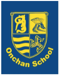 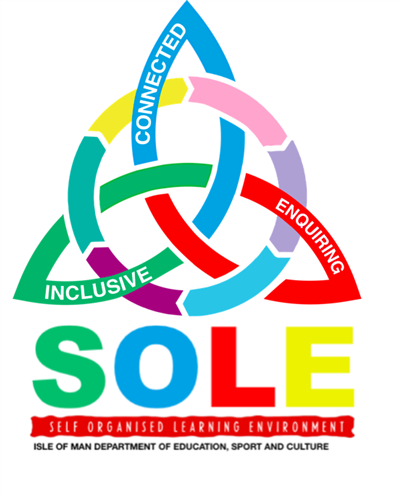 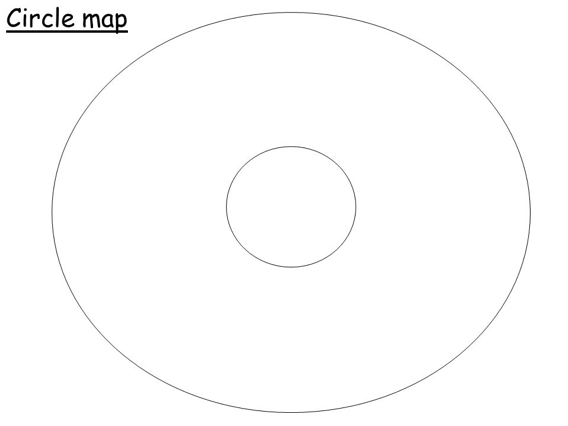  Onchan School SOLE Recording Sheets        Name:                                       Date:            List: Onchan School SOLE Recording Sheets        Name:                                       Date:           